2016 Southern California APSEConference & Networking EventREGISTRATION FORMFirst Name: 							Last Name: 						Email Address: 													Phone Number: (		)		-			Company/Organization: 												Role/Job: 														I am a current APSE member (circle): 	YES		NO		APSE #: 				Additional attendees? (circle)		YES		NO		Number: 				Comments/Questions: 												Print this form and mail with check to: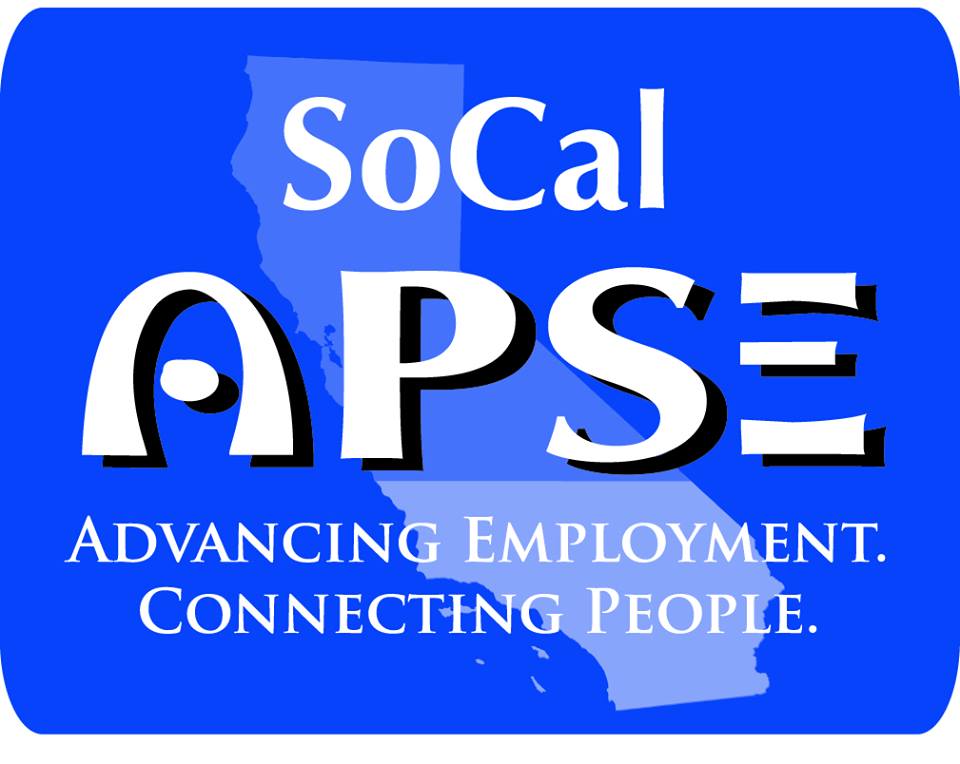 Angela Cooper, CESPThe Campbell Center6512 San Fernando Rd.Glendale, CA 91201Make checks payable to SoCal APSE.